Fișă de lucru: clasa a VI-aUnitatea de învățare: Aplicația software specializată pentru realizarea unei prezentări, PowerPoint Clasa: a 6-aTimp de lucru: 40 minuteCompetențe specifice:1.1. Utilizarea eficientă a instrumentelor specializate în scopul realizării unei prezentări3.1. Elaborarea de prezentări folosind operații specifice, pentru a ilustra diverse teme	Pentru a realiza unei prezentări PowerPoint care să ajute copiii să învețe alfabetul, elevii clasei sunt împărțit în 5 grupe. Fiecare grupă va realiza câte o prezentare pentru 6 - 7 litere cu următoarele caracteristic:Pentru fiecare literă se va crea câte un diapozitiv în care elevul din clasa I va alege cuvântul care începe cu litera corespunzătoare. Diapozitivul va conține 4 imagini una a cărei semnificație începe cu litera diapozitivului și alte trei imagini a căror semnificație începe cu altă literă.Dacă elevul alege imaginea corectă prezentarea va sări la un diapozitiv în care este felicitat. Acest diapozitiv va conține un buton de acțiune prin apăsarea căruia se va trece la litera următoare.Dacă elevul alege imaginea greșită prezentarea va sări la un diapozitiv care va conține textul MAI ÎNCEARCĂ!. Acest diapozitiv vă conține un buton de acțiune prin apăsarea căruia elevul va reveni la diapozitivul unde a greșit pentru o nouă încercare.Pentru fundal alegeți culori plăcute și atrăgătoare pentru copii.Obs.: Imaginile alese să fie drăguțe!Exemplu de realizat diapozitivul cu literă: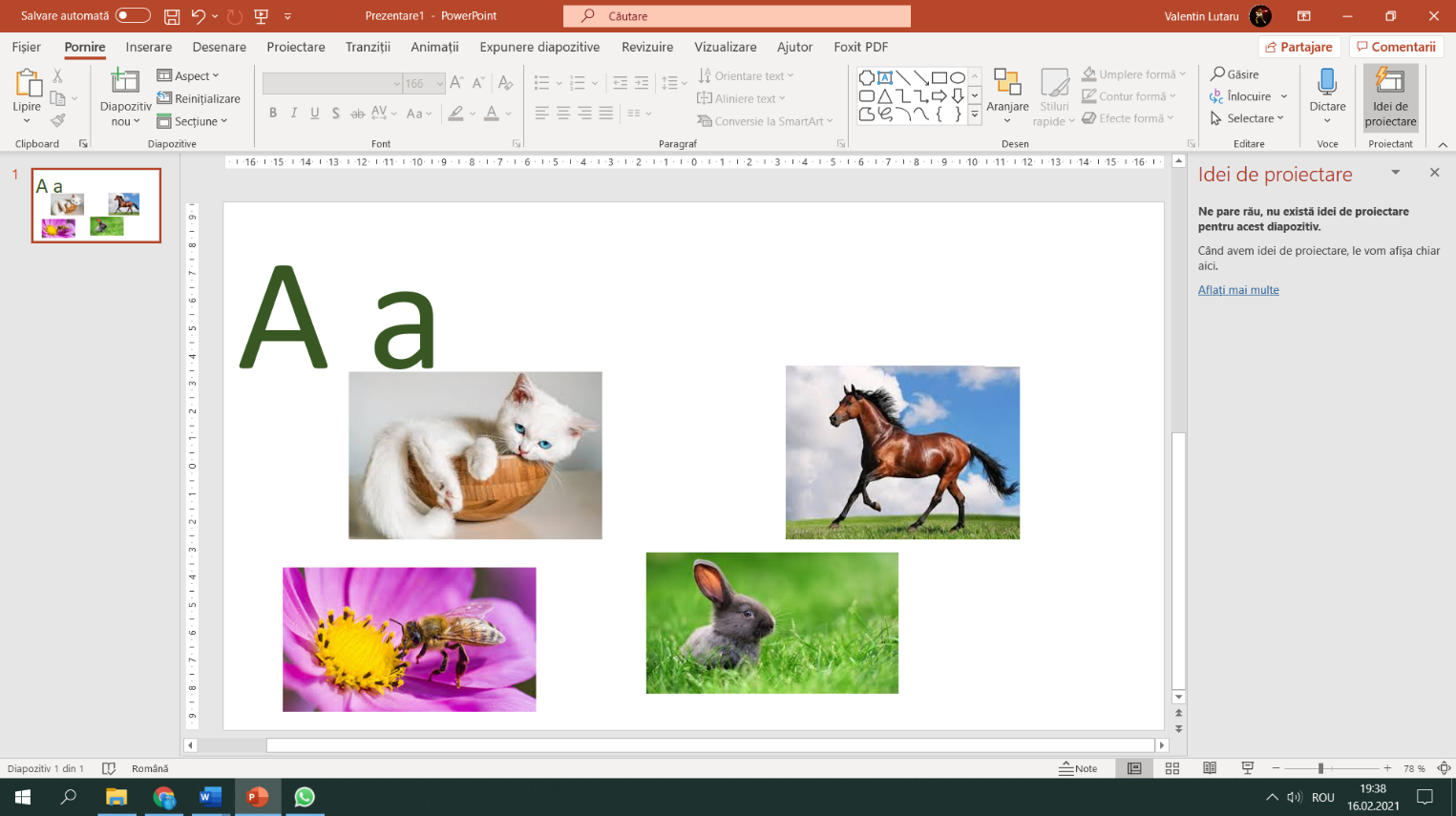 